The information contained in this syllabus is subject to change without notice. Students are expected to be aware of any additional course policies presented by the instructor during the course.Alternate Operations During Campus Closure and/or Alternate Course Delivery RequirementsIn the event of an emergency or announced campus closure due to a natural disaster or pandemic, it may be necessary for Northeast Texas Community College to move to altered operations. During this time, Northeast Texas Community College may opt to continue delivery of instruction through methods that include, but are not limited to: online through the BlackBoard Learning Management System, online conferencing, email messaging, and/or an alternate schedule.  It is the responsibility of the student to monitor NTCC’s website (http://www.ntcc.edu/) for instructions about continuing courses remotely, BlackBoard for each class for course-specific communication, and NTCC email for important general information.Additionally, there may be instances where a course may not be able to be continued in the same delivery format as it originates (face-to-face, fully online, live remote, or hybrid).  Should this be the case, every effort will be made to continue instruction in an alternative delivery format.  Students will be informed of any changes of this nature through email messaging and/or the BlackBoard course site.Catalog Course Description (include prerequisites):   This course is a learning support to develop the skills and understanding needed to be successful in college-level algebra.  Topics include:  the study of numeracy and the real number system, algebraic concepts, notation, and reasoning, quantitative relationships, mathematical models, and problem solving.  Technology and communication will be embedded throughout the course.  No college creditPrerequisite:   Appropriate TSI score / TSI placement with multiple measuresCo-requisite:  MATH 1314 College Algebra with TSI Placement.Required Textbook(s):  None    Publisher: NAISBN Number: NA   Recommended Reading(s):NoneStudent Learning Outcomes:Upon successful completion of this course, students will: 0114.1   Use appropriate symbolic notation and vocabulary to communicate, interpret, and explain               mathematical concepts.  0114.2   Define, represent, and perform operations on real numbers, applying numeric reasoning to               investigate and describe quantitative relationships and solve real world problems in a variety of               contexts.0114.3   Use algebraic reasoning to solve problems that require ratios, rates, percentages, and               proportions in a variety of contexts using multiple representations.0114.4   Apply algebraic reasoning to manipulate expressions and equations to solve real world               problems.0114.5   Use graphs, tables, and technology to analyze, interpret, and compare data sets.0114.6   Construct and use mathematical models in verbal, algebraic, graphical, and tabular form to               solve problems from a variety of contexts and to make predictions and decisions.Evaluation/Grading Policy:Satisfactory (CR):  MATH 1314  “C” or betterNo Credit (NC):     MATH 1314  “F, W, or NC”Other Course RequirementsA graphing calculator is required for this course.    Student Responsibilities/Expectations:Regular and punctual attendance at all scheduled classes is expected.  Attendance is necessary for successful completion of course work.  NTCC Academic Honesty Statement:"Students are expected to complete course work in an honest manner, using their intellects and resources designated as allowable by the course instructor.  Students are responsible for addressing questions about allowable resources with the course instructor.  NTCC upholds the highest standards of academic integrity.  This course will follow the NTCC Academic Honesty policy stated in the Student Handbook."Academic EthicsThe college expects all students to engage in academic pursuits in a manner that is beyond reproach.  Students are expected to maintain complete honesty and integrity in their academic pursuit.  Academic dishonesty such as cheating, plagiarism, and collusion is unacceptable and may result in disciplinary action.  Refer to the student handbook for more information on this subject.ADA Statement:It is the policy of NTCC to provide reasonable accommodations for qualified individuals who are students with disabilities. This College will adhere to all applicable federal, state, and local laws, regulations, and guidelines with respect to providing reasonable accommodations as required to afford equal educational opportunity. It is the student’s responsibility to request accommodations. For more information and to obtain a copy of the Request for Accommodations, please refer to the NTCC website - Special Populations.Family Educational Rights And Privacy Act (FERPA):
The Family Educational Rights and Privacy Act (FERPA) is a federal law that protects the privacy of student education records. The law applies to all schools that receive funds under an applicable program of the U.S. Department of Education. FERPA gives parents certain rights with respect to their children’s educational records. These rights transfer to the student when he or she attends a school beyond the high school level. Students to whom the rights have transferred are considered “eligible students.” In essence, a parent has no legal right to obtain information concerning the child’s college records without the written consent of the student. In compliance with FERPA, information classified as “directory information” may be released to the general public without the written consent of the student unless the student makes a request in writing. Directory information is defined as: the student’s name, permanent address and/or local address, telephone listing, dates of attendance, most recent previous education institution attended, other information including major, field of study, degrees, awards received, and participation in officially recognized activities/sports.6 Drop Rule: “Students who enrolled in Texas public institutions of higher education as first-time college students during the Fall 2007 term or later are subject to section 51.907 of the Texas Education Code, which states that an institution of higher education may not permit a student to drop (withdraw with a grade of “W”) from more than six courses. This six-course limit includes courses that a transfer student has previously dropped at other Texas public institutions of higher education if they fall under the law. Students should be sure they fully understand this drop limit before they drop a course. Please visit the admissions office or counseling/advising center for additional information and assistance.”Other Course Policies:There will be no cell phone usage in the classroom. Students will be warned if caught using a phone during class. A student will be removed from class if the disruption continues.  An appropriate mask or face covering will be worn at all times in the classroom.  Students violating this policy will be immediately sent to Student Services for relocation into another class more suited to their needs.The college’s official means of communication is via your campus email address. I will use your campus email address, but mainly Blackboard course messages to communicate with you outside of class. Make sure you keep your campus email cleaned out and below the limit so you can receive important messages. Check your Blackboard  course messages daily.   Campus Safety: Northeast Texas Community College (NTCC) is committed to maintaining the safety of the students, faculty, staff, and guests while visiting any of our campuses. See NTCC’s website for details and to receive emergency notifications automatically by phone. In the event of an emergency contact NTCC Police at 903-434-8127.Tentative Course Outline will be available in Blackboard and/or discussed in class (*note* instructor reserves the right to adjust this) timeline at any point in the term.Five handouts will be used to provide “at the time of need” development for each student.  The major focus will be on problem solving in general,  reading comprehension, arithmetic, basic algebra and test taking skills.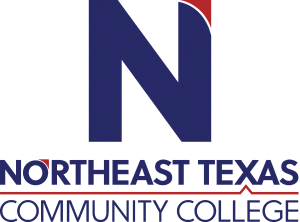 Math 0114.322 HY Foundations of College Algebra Course Syllabus:  Fall 2023 W @ 3:00pm  MS-104 (1st 8 weeks)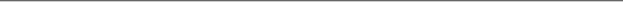 Math 0114.322 HY Foundations of College Algebra Course Syllabus:  Fall 2023 W @ 3:00pm  MS-104 (1st 8 weeks)Math 0114.322 HY Foundations of College Algebra Course Syllabus:  Fall 2023 W @ 3:00pm  MS-104 (1st 8 weeks)Math 0114.322 HY Foundations of College Algebra Course Syllabus:  Fall 2023 W @ 3:00pm  MS-104 (1st 8 weeks)Math 0114.322 HY Foundations of College Algebra Course Syllabus:  Fall 2023 W @ 3:00pm  MS-104 (1st 8 weeks)Math 0114.322 HY Foundations of College Algebra Course Syllabus:  Fall 2023 W @ 3:00pm  MS-104 (1st 8 weeks)“Northeast Texas Community College exists to provide responsible, exemplary learning opportunities.”Instructor:  Dr. Doug RicheyOffice:  MS-122Phone:  903-434-8283Email:  DRichey@NTCC.edu“Northeast Texas Community College exists to provide responsible, exemplary learning opportunities.”Instructor:  Dr. Doug RicheyOffice:  MS-122Phone:  903-434-8283Email:  DRichey@NTCC.edu“Northeast Texas Community College exists to provide responsible, exemplary learning opportunities.”Instructor:  Dr. Doug RicheyOffice:  MS-122Phone:  903-434-8283Email:  DRichey@NTCC.edu“Northeast Texas Community College exists to provide responsible, exemplary learning opportunities.”Instructor:  Dr. Doug RicheyOffice:  MS-122Phone:  903-434-8283Email:  DRichey@NTCC.edu“Northeast Texas Community College exists to provide responsible, exemplary learning opportunities.”Instructor:  Dr. Doug RicheyOffice:  MS-122Phone:  903-434-8283Email:  DRichey@NTCC.edu“Northeast Texas Community College exists to provide responsible, exemplary learning opportunities.”Instructor:  Dr. Doug RicheyOffice:  MS-122Phone:  903-434-8283Email:  DRichey@NTCC.edu“Northeast Texas Community College exists to provide responsible, exemplary learning opportunities.”Instructor:  Dr. Doug RicheyOffice:  MS-122Phone:  903-434-8283Email:  DRichey@NTCC.edu“Northeast Texas Community College exists to provide responsible, exemplary learning opportunities.”Instructor:  Dr. Doug RicheyOffice:  MS-122Phone:  903-434-8283Email:  DRichey@NTCC.edu“Northeast Texas Community College exists to provide responsible, exemplary learning opportunities.”Instructor:  Dr. Doug RicheyOffice:  MS-122Phone:  903-434-8283Email:  DRichey@NTCC.edu“Northeast Texas Community College exists to provide responsible, exemplary learning opportunities.”Instructor:  Dr. Doug RicheyOffice:  MS-122Phone:  903-434-8283Email:  DRichey@NTCC.edu“Northeast Texas Community College exists to provide responsible, exemplary learning opportunities.”Instructor:  Dr. Doug RicheyOffice:  MS-122Phone:  903-434-8283Email:  DRichey@NTCC.edu“Northeast Texas Community College exists to provide responsible, exemplary learning opportunities.”Instructor:  Dr. Doug RicheyOffice:  MS-122Phone:  903-434-8283Email:  DRichey@NTCC.eduOffice HoursMondayTuesdayWednesdayThursdayFridayOnlineOffice Hours9:00 – 10:509:00 – 10:509:00 – 10:509:00 - 12:20Online AppointmentEveryday